DAFTAR MAHASISWA PROGRAM STUDI PENDIDIKAN BIOLOGISEMESTER GENAP 2016/2017NONIMNamaStatus Proses1A22110012SITTI KHOLILAHA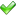 2A22110022SRI HARTININGSIH SYAKURA3A22110023NENI PUSPITA DELMAN4A22110038SARTIKA KMA5A22110042WAHYUDI6A22110047MOHAMMAD RINALDI7A22110060HARIANTIA8A22110068SURIYANIA9A22110073AAL ZULAIKHA10A22110080MIRNAWATI11A22110102HIKMA S12A22111001MOH ADZIMA13A22111008TARMIZI NURA14A22111010RAHMADANIA15A22111022DEMI RILANDASARI16A22111027UYUNA17A22111032RENDI FRESKAPRILIANA18A22111042NURMA ARIFAHA19A22111062SUSI SUSANTIA20A22111064IRWANA21A22111069INDRAWAN PESOAA22A22111078DIANA JULIARTI PUSPITASARIA23A22111081ABDUL GAFARA24A22111082WIRA YUNITA HASANA25A22111091SANTI YULIANTIA26A22111094ESI MELISAA27A22111112ADOLFINAA28A22111115NUR FITRIANISAA29A22111119BAYU MUKTIA30A22111120NI DEWA AYU PUTU NITA31A22111126ABDUL KADIRA32A22111132MOH. ALDRIN MUSLIMINA33A22111147ZULFIKAR AKBARA34A22112001SUKMAWATIA35A22112004SITTI NURWAHYUNI36A22112007NURHAIDAH37A22112009RABIATUL ADAWIAH LAISEA38A22112011FENI FERAWATIA39A22112013SITTI RABIATUL ALAWIYAH40A22112018EVA MUTIARAA41A22112021MOH. SYARIF ALWIA42A22112024RIA ANGGRIANI43A22112025SITI WAKIDAHA44A22112026SURAYA T. YABUNO45A22112027SRI AYUA46A22112030MUH. IDRISA47A22112032JOKO IRAWANA48A22112037EDY SUSANTOA49A22112042MASDAA50A22112046MUHAMMAD IRHAMSYAHA51A22112047I KOMANG SULETRAA52A22112049ARIS MUNANDAR S.A53A22112053MOH. NIZARA54A22112057ZULDIANA55A22112059RIDHA WAHYU MUSLIMINA56A22112067FITAA57A22112068NUNUNGA58A22112072MUSRIFAENIA59A22112074WENNY ANDRIANIA60A22112075I WAYAN EKA SUARTAWANA61A22112078ASMAWIR62A22112083SITI AISYAH63A22112094ARDIANSYAHA64A22112096LESTARI KADOYL65A22112097DYAH AYU PUSPITASARIA66A22112104SUKMAWATI67A22112109YENGKI FERAWATI68A22112110FEBRIANA GAE69A22112117MIRA YUSNIDAA70A22112118MUH. BAMBANG HIDAYATA71A22112119MARISA ZAINUDDIN72A22112121HERDINA MANNANA73A22112122RISKIA74A22112123DIDI HERDYANTO75A22112127INDRIANI NINGSIH P.A76A22112128NUR AFRIANI77A22112129FATIK IDAWATIA78A22112130SRI RAHAYU M.A79A22112131ENDAH SULISTIARINIA80A22112132NURMASITA MAMPI81A22112133RAHMATIAA82A22112134AMALIA IHSANI83A22112137MERLIN TA'NAK84A22112142SITI MUSHOLIQUL K.A85A22112143NURVIKA86A22112144INDRAWATIA87A22112145HIJRAH88A22112146MELI KARAENG89A22112147MARFIANA90A22112148FADLIA91A22112150SRI WAHYUNIA92A22112151ABD. FAHMI A.NGGOE93A22112153HUTAMI NURJANNAHA94A22112154IRNAENI KUMAPEA95A22112155KHAIRUN NISYAMA96A22112157ANGGUN OKTALIYAA97A22112159MIRNAWATIA98A22112160HIRMAA99A22112161GERCI KADANG100A22112165RUKMANA101A22112167ANISA102A22112168NURALAMA103A22112171ATICHA ANATA PUTRI104A22112174IRSANA105A22112175EKA GUSTI RANDANI106A22112178MOH. ALIEFA107A22112181ARLINAA108A22112185AYU NURLITAA109A22112188IKA SUTRA M. BUNAI110A22112191ANDI NILA WAHDINI111A22112193RIRI APRIANIA112A22112197ARDINA113A22112198NUR AFIFAA114A22112199SURIYANI MALAKA115A22112201ISMAWATI 116A22112203ISRAWATI117A22112206IRAWATIA118A22113001HartinA119A22113002IKA MERDEKAWATI A. ISOLA120A22113003NUNIK NURSASIH PANGESTUTIA121A22113004RICHARD TUMENTALONGA122A22113005ILMAWATIA123A22113006LAURA FOURIANAA124A22113007NI KADEK PUSPAYANIA125A22113008ARFANDY USSUA126A22113009HARIMAN SALINGKATA127A22113010TIRSA NAFTALIA B.A128A22113011RIANA DIAN PERTIWIA129A22113012NURHAIDA DG. MANGAWINGA130A22113013FAJRAA131A22113015MADE YUDANAA132A22113016JENNY INDRIANI BONTINGEA133A22113017IDAWATIA134A22113018UUN NADIANTIA135A22113019ADRYANA136A22113020ARFIANI ABD. KADIRA137A22113021SERTINAA138A22113022ANIS DWI WAHYUNIA139A22113023FADLUN HAJAR WAHYUDINA140A22113024YANE SINTIA PAPIAA141A22113025ANDI ARIANIA142A22113026FERDIAN ADITH ADITYAA143A22113027RUKMINIA144A22113028NURSAKTIANAA145A22113029ULFIANAA146A22113030FINI EFIANITA ISKANDARA147A22113031AYU EKARIANIA148A22113033NOVITAA149A22113034WIDI TRIANA PUTRIA150A22113035MARISKA SEPTRINA. GA151A22113036PRATIWIA152A22113037ARNIA153A22113038MOH. FADHLIH ILAHIA154A22113039SASMITAA155A22113040NORFITA DEWI A156A22113041MARWAHA157A22113042KOMANG YUNITA SARIA158A22113043SRI SAFITRIA159A22113044AGUNG SEPTIANANTOA160A22113045ALMAWATIA161A22113046SULFIANTIA162A22113047AGNES PURNAMASARIA163A22113048HANDOKOA164A22113049ALWIA SAMADURIA165A22113050NIRMAWATIA166A22113051SITTI MUTMAINNAA167A22113052NI LUH DEVI SINTIA DEWIA168A22113053EGA SUSANTI169A22113054ROSLIANTI SIDDIKA170A22113055ALMAUHIZAA171A22113056LUSIANAA172A22113057ENDANG TRYA W.A173A22113058KURNIATIA174A22113059FADHILAHA175A22113060SARIFAH WADAHA176A22113062NURUL HIKMAA177A22113063TITINA178A22113065DWI SETYORINIA179A22113066SEMINA180A22113067ENNI ANGGRAENIA181A22113068LUTVI HANIFAHA182A22113069MADE TYA SANCAYAA183A22113070RISNA MBIEA184A22113071MARHAMAA185A22113072AGIL186A22113074HASRATIN L. KALAPOAA187A22113075ENCENG OKTAVIANIA188A22113076SALMAHA189A22113077MOH. HARIANTOA190A22113078DAYU MAHARDIKAA191A22113081Nur ArismaA192A22113082HardinaA193A22113083HartinaA194A22113084LINA TRIA NOVITAA195A22113085Nur IlmaA196A22113088Wardatul JannahA197A22113089RISKA FITRIYANIA198A22113090RehanumA199A22113091IMA MEILIANDINIA200A22113092AJENG RIZIKY AFRILIAA201A22113093ISTIFANIA202A22113094RAHMAN HIDAYATA203A22113095RAHMIANAA204A22113096LISYAN OKTAFIANAA205A22113098NUR RAHMAH ABDULLAHA206A22113099NI KOMANG YULIKSAA207A22113100FATMAA208A22113101SITI HAJARA209A22113103GUSTI ABDUL GANI A. DAPATA210A22113104MARDIANAA211A22113105WIDIASTUTI HATTABA212A22113106IRMAWATIA213A22113107MARDIAHA214A22113109NUR RAHMIA215A22113110FADLIA MUSAA216A22113111ZULFADLIA217A22113112RIZAL IDRISA218A22113113ALFIANTIA219A22113114MUHAMMAD HISYAMA220A22113115ABD. ARIEFA221A22113116RISDA Y. BOROMAA222A22113118RUGAIYAHA223A22113119ARIF RAHMAN HAKIMA224A22113122ALBANIAHA225A22113123DEVI YANTI WAHYU WULANDARIA226A22113125RAHMAT SYAHRUDIN KUENGOA227A22113126ZULFIANTIA228A22113127DWI KURNIAA229A22113130SITI HARTINAA230A22113131SITI MAISARAA231A22113132FARNIRAA232A22113135MAGVITAA233A22113136MOH. HIDAYATA234A22113137RENIDYA MARCHELLY MAURUHA235A22113138FAJRIAA236A22113139SRI NINUK NAIMAWATIA237A22113140MOH. AKBARA238A22113141KARMILA M. NURA239A22113142YULIANTI SARIA240A22113143NOVIATUN FATIMAHA241A22113144ILHAMA242A22113145NURFAIGAH SEMMAA243A22113146ASMAN A. LASAIBAA244A22113148AHMAD MUBARAKA245A22113150UMINURUL MAS'UDAHA246A22113151ROCKY REVIKO T. LEMBAHA247A22113152HAIRUTU NISYAA248A22113153OVI HANAVIAA249A22113155MAYA PRATIWIA250A22113156CITRA FIRAH LAONGKOA251A22113158A. SITTI AISYAH MAPPIASSEA252A22113159I KOMANG ADI PUTRANATAA253A22113160WAHDANIAHA254A22113161UMMI KALSUMA255A22113162SIDDIQ ROBBANIA256A22113163NIKEN YOLANAA257A22113164RISKAWATIA258A22113165MOH. IHWALA259A22113166M. HARYONO LANDANGA260A22113167Winda SariA261A22113168IrmayantiA262A22113169Rahmat AnsyariA263A22114003ASNIFAA264A22114004SAGITAA265A22114005FRISKI AMELIAA266A22114006FRICILYA MEISISKA LABULUA267A22114007LISA SAFITRIA268A22114008ISTI HARTATINA269A22114009WAHYU NINGSIHA270A22114010FAJRI MARISAA271A22114012SYARIFAH SUAD SALEH AL IDRUSA272A22114013MIA MEILINDAA273A22114014SRI WAHYUNIA274A22114015CINDITYA SEPTIANI GALIBA275A22114016RINI APRILLA NINGSIHA276A22114017YUNITA MESSEA277A22114018NURFIDYAA278A22114019DEVI RATNASARIA279A22114020MANAP TRIANTOA280A22114021TIA FITRIANIA281A22114022NUR AINIA282A22114024RIAN ADIPUTRAA283A22114025AGUSTIA INDRIANIA284A22114026NURUL HASANAHA285A22114027SULASTRIA286A22114028IRMA WATIA287A22114030CAROLUS NOPRIANTOA288A22114033MOHAMAD DODI IRFANDIA289A22114035RATISAA290A22114037FAISALA291A22114038DEWI HARNUMA292A22114039AYU LISTRA CA293A22114040IKHWAN AMIRULA294A22114041SITTI RAHMAHA295A22114042SYAHRIANTIA296A22114043SITI FAJRIAHA297A22114044ELMAA298A22114046SITI HARTINAA299A22114047MOHAMAD FAISALA300A22114048HARITS SINATRYANSYAHA301A22114049MASTURAA302A22114050MERYAN HASDINAA303A22114051ZULFINAA304A22114052FERA KRISTIN PALITA305A22114053SERLINDA W BAIDEA306A22114054ASRANA307A22114055NUR FITRIATUNNISAA308A22114056FEBRIAN DWI RAMDANIA309A22114057MADE RISKA RAMADYASAA310A22114058KHAIRUN NISAA311A22114059DIAN FADILAA312A22114060FILDAA313A22114061SEPTIA SANDRA DEVIA314A22114063NUR AMINAA315A22114067ATIKA BOBIDEA316A22114068FITRIANIA317A22114069INDARWATIA318A22114070ARIF HIDAYATULLAHA319A22114072ARCHILENA VITALITY TAMAROLA320A22114073CITRA RAHAYUA321A22114074DIRHAMA322A22114075SUCI FIDYARSIHA323A22114076RISKA HANDAYANAA324A22114077TRESIA VIRNA SANDRAA325A22114079EKA DAMAYANTIA326A22114080ROSDIANA SA327A22114081ANGGIT MEILANI LASAMPAA328A22114082JUITAA329A22114083AHYAR M SUMAA330A22114084NURFADILAH RAHMAA331A22114085AKRAMA332A22114086VIVI ALVIATUNA333A22114087CAMELIA CITRA ADAA334A22114088SITI NURHAPIZAA335A22114089ZAENABA336A22114090DESI WADANTIA337a22114091EGLA MEITY KUSUMAA338A22114092FEBRIYANTI WAHYUNI LAHEPINGA339A22114094MUTIA NURUL ILMI AA340A22114095RUSNIA341A22114096I WAYAN ARISTAWANA342A22114098RENDY PRAYONO TIMPOA343A22114099ABD, ZAHMANA344A22114100HAERIAHA345A22114101SITI RABIATUL ADAWIAA346A22114102ANGGY RIZKY JANUARISTA P.A347A22114103SUKMAWATIA348A22114104BINSAR JULIANTOA349A22114105MARLIN MARANTEA350A22114106YULIANAA351A22114108HALIMA TUSSA'ADIAA352A22114110CHAIRUNNISA MAURINA353A22114111FATNI SARIA354A22114113CITRA DEWIA355A22114115MUH. RIZKI ARDIANSAHA356A22114116DARATUL MAULYDDIAA357A22114117SAPPEA358A22114118IKA INDAYATIA359A22114119RESKYWANTIA360A22114120NOVIANTI PANEA361A22114121SAMSINARA362A22114122RIEN NIKITAA363A22114123DEFRIANTIA364A22114125RUSMIATIA365A22114126NOVITA SARI LATIFA366A22114128JEIN FAHIRAA367A22114129NI WAYAN KUSRIATIA368A22114132AHMADA369A22114133SAKINAHA370A22114134WAHYUDINA371A22114135ELTAWATIA372A22114137UNI AVISAHA373A22114138ALPIANTO PRAMONOA374A22114139SRI ULFAA375A22114146SRI WAHYUNIA376A22114149NURINDAHA377A22114151SUKMAWATIA378A22114153Dayu Made Putri AniA379A22114154DWI ISMAYAA380A22114155SHELVINA NINTIAS SANGGONAA381A22114156RAHMA DEWIA382A22114157RAMSIA ALIA383A22114158REZKI AMALIAA384A22114159DIANA WENAS385A22114160YUNI MASYITA DEWIA386A22114161ARI PRATAMAA387A22114163AGUNG TRIWIBOWOA388A22114164NURMADINAA389A22114165IIN IFANAA390A22115001FIRDAA391A22115003GITA APRILIAA392A22115004MOH. YUSUPA393A22115006DJASWINTARI MOYAMBOA394A22115007IKA AYU LISTIANIA395A22115008RISKAWATIA396A22115009YULYANTIA397A22115010PRAMESTI RIGITA CAHYANIA398A22115011MUHAMMAD IQRAA399A22115012SAHNA LABETTAA400A22115013NI LUH PARWATIA401A22115014NURWIDYA AGRENIA402A22115015ULI ASKIYAHA403A22115016PAUSIA AULIA RAHMAA404A22115017RIKI RIANTOA405A22115018NURFADHILLAA406A22115019ARLIANAA407A22115020ANDI MUSDALIFAHA408A22115021MOH. REZKIA409A22115024INDAH RISKI KURNIA SARIA410A22115025SITTI HAJAR ABD. MAJIDA411A22115027MUH. TASLIMA412A22115028HERWINDAA413A22115029HESTIA NINGSIA414A22115030LINDAWATIA415A22115031SAFRI BELUNGA416A22115032SRI ASMAWATIA417A22115033LUTFI ANSARIA418A22115034SISILIA EKASIANA GELONGA419A22115036WIDYA ARIANIA420A22115037ABD. RASYIDA421A22115039NUR HALIFAA422A22115040MOH. AGUNG APRIYANTOA423A22115041MOHAMMAD RIFKI JULIANTOA424A22115042ISHARYADI HASANA425A22115043TIARA NUR PRATIWI DJABIRA426A22115044AYU QONITAA427A22115045FITRAH ARIANIA428A22115047NURMALASARIA429A22115048HASTUTI HERMANA430A22115049NURHAEDAA431A22115051NURUL ANISAA432A22115052CICI HASARIA433A22115053RISKA AWALIAA434A22115054RIZAL ANANDAA435A22115055DIAN SRIKANDI PUTRI PRATIWIA436A22115056TITINA437A22115057AKBARA438A22115058WAHYUNIA439A22115060RISMA AFLIANIA440A22115061RAHMI DAYANTIA441A22115062NIKMA PUTRI UTAMIA442A22115063FIKRI SETIAWANA443A22115064EKA REZKY WAHYUNITA RAHMADANIA444A22115069NIA SELVIANI R FA445A22115070HIJRA.TA446A22115071NI PUTU REDIYANTINIA447A22115072FATRAHA448A22115073MUTMAINNAHA449A22115074ABDUL KARIMA450A22115076SARIFA NUR AL IDRUSA451A22115077DIAN SAPUTRIA452A22115078JUMASNIAA453A22115079MUJIZATUL SAKINAHA454A22115080MUHLASA455A22115081FITRIANAA456A22115082MUCHLAS ABRARA457A22115083AYU VIRAWATIA458A22115084AYU SYAHPUTRI RAMADHANIA459A22115085ESNIA460A22115086SITI NURJANAHA461A22115087MONICA PRATIWIA462A22115088FEBRIANA NURZAIMAHA463A22115089ARIANSYAHA464A22115090RIZKI NURHALIMAHA465A22115091DEWI SARITAA466A22115092NOVIA PUSPITAA467A22115093IWAN AHMAD SETIAWANA468A22115094NURHASANAA469A22115095JANI PRITAA470A22115096MOH NURA471A22115097YULISAA472A22115098FAHMIA473A22115100SISKA PURWATIA474A22115102ELVIRA SHEILA MONICAA475A22115103SITI SOFFAHA476A22115104MUHAMMAD RIFKIA477A22115105SRI AJRANIAA478A22115106ADITYA APRIANSYAH AS H M LIUA479A22115107RAHMATIKAA480A22115109MOHAMAD AFANDIA481A22115111DIAN RIFKA NITAA482A22115112ASTRIAA483A22115113MOH. FIKRIA484A22115114MARATUL AZIZAA485A22115115JUMALIAA486A22115116HASRINAA487A22115118EKA WANA PUTRIA488A22115119DWI NURHAYATIA489A22115121ASRINIA490A22115122MAGFIRAH SOLO'OTIA491A22115123SUMARNIA492A22115124ZUMRIAA493A22115125NURAISYA RAHMAA494A22115127YUNITA HADJIDJIA495A22115128ALIM ISMAWATIA496A22115129ASTIA497A22115131NURHIDAYAHA498A22115133LISMAWATIA499A22115134MOH.RIFANA500A22115135WAHDANAA501A22115137BAHARIAA502A22115139NUFAWAREDA PUTRI BANTILANA503A22115140YETI TRI YULIANAA504A22115141RAHMAWATIA505A22115142NIRWANA SYAMA506A22115143RAHMATA507A22115144MIRWANAA508A22115145ERAWATI509A22115146EKA FITRIANINGSIHA510A22116001ASMAUL HUSNAA511A22116002INDAH REGITA CAHYANIA512A22116003MITASARI S. SALAMATIA513A22116004WIDYA PERMATA SARIA514A22116005NURSIANAA515A22116006MOH.RAFIQA516A22116007NURFADHILAHA517A22116008MA'RIFAA518A22116010ZUL PADLIA519A22116011AYU RIFKA RAMADANIA520A22116012NI PUTU LIA INDRAWATIA521A22116013JENNY CHRISYE RAGENTUA522A22116014MUSTAGFIRINA523A22116015RIZKY RAHMADHANIA524A22116016ALWIRA USMANA525A22116017MEGASILVIAA526A22116018NURUL MUSLIMAHA527A22116019DEVILIYANAA528A22116020TINA ZARKIYANIA529A22116021RISKA AFDALIAA530A22116022RUKIYAHA531A22116023MUHAMMAD FATHUR RAHMANA532A22116024SITTI AMINAA533A22116025SILFANAA534A22116026ZULFIKARA535A22116027NOVIANTIA536A22116028SUPRIANTOA537A22116029LUSIANAA538A22116030HILDAYANTIA539A22116031FITRIANIA540A22116032JETTI MAPAUA541A22116033INESSINTYA MOKODOMPISA542A22116034ISMAYANTIA543A22116035SITI QUR ANNAHA544A22116036ASNAHA545A22116037HAERIN SUCI ADELIAA546A22116038JUNAIDIA547A22116039SITI HAMIMA LUMBONA548A22116040JIHAN FAHIRAA549A22116041NI NYOMAN DIANTARIA550A22116042FEBRI RIANSAHA551A22116043ULMIA552A22116044MUH. ANNAS ABDILLAHA553A22116045NOVRIADIA554A22116046KRISNA ARYA FAHREZIA555A22116047JUMRIANIA556A22116049HARDIANTIA557A22116050DANDI RUSTIADIA558A22116051MOH RIJALA559A22116052RANTIKA DWISARIA560A22116053GUSTI AYU KADEK YUNITA SAFITRIA561A22116054LASTRIANA R.HI RASYIDA562A22116055ASMANIARA563A22116057HUMAIRAA564A22116058ISMI WIDI SAFITRIA565A22116059RISKA ADRIANTIA566A22116060ZAIRINAHA567A22116061MUTIARA SUKMAA568A22116062FELIXIAA569A22116064IKA RAMADHANI SAFITRIA570A22116065ISYRA WAHYUNIA571A22116066SILFANA572A22116067FADLIA573A22116069CICI PARAMIDAA574A22116070NIZRAHA575A22116071WAHYU ABDI ILAHIA576A22116072NIA DEDE SETIA NINGSIHA577A22116073SRI WAHYU NINGSIA578A22116074MUTMAINNAHA579A22116075NI KADEK SRIANIA580A22116076NUR FAYANTIA581A22116077RESTI RENI WIDYASTARIA582A22116078BAHARUDIN S KARIMA583A22116079NUNUNG MARINAA584A22116080MOH. ADRIANA585A22116081MEGAWATIA586A22116082ISRA WANASITAA587A22116083HIZKIA BRAMASTIA PUTRAA588A22116084FAZRAHA589A22116087KRISMANA590A22116089MUHAMMAD AMIENA591A22116090ANA SAFIRAA592A22116091ARTIA ANGGITA PUTRIA593A22116092MEGA MAHARANIA594A22116093WAHYU LESMANAA595A22116094NUENGHATHAI SEEMAA596A22116095SEEYAROH LAYUSAHA597A22116096ABD.RAHMATA598A22116097ABDUL RAHMANA599A22116100AGUNG ALFIANA600A22116101ALWINAA601A22116102ANDI ANNISA BONISIA EKASANTI ARAFATA602A22116103ANISA RAHMATIAA603A22116104ANITA SAPITRIA604A22116105APRIANAA605A22116106TAMSILA606A22116107ARFATA607A22116108DEWI APRILIAA608A22116109DIAN ARSITAA609A22116110DIAZ PRATAMAA610A22116111EKA PUTRI NINGRUM SA611A22116112ERLINA K. DJIDIA612A22116113ERNIATIA613A22116114ERWINDAA614A22116115ETRY MELATRY SARNANA615A22116116FAISAL BADJEBERA616A22116117FAJRA NURA617A22116118FARADILA R. RAUFA618A22116119FARAH LESTARIA619A22116120FENNY ANGGRIANIA620A22116121FERONIKA ROMAULI SIDABUTARA621A22116122FERREN PRICYLIA MEYDELLINA622A22116123FIRDAYANTIA623A22116124FITRAA624A22116125FITRIYANTIA625A22116126GILANG CAHYADIA626A22116127GUSTIKA NINTIASARIA627A22116128HARDIAN PRAMESTYA628A22116129HIDAYAT S. KALABAA629A22116131I MADE ORBIN SETIAWANA630A22116132IIS SUGIARTIA631A22116133IKA CITRA PRATIWIA632A22116134IKA FIRAWATIA633A22116135INDRIA634A22116136IRMAA635A22116137IRNAWATIA636A22116138KHUSNUL KHATIMAHA637A22116139LATIFA B.A638A22116140MAGVIRAA639A22116141MARNIHIHAMDANA640A22116142MAURINA641A22116143MAWADDAA642A22116144MEITIN PABONGIA643A22116145MUH ISKANDAR ZULKARNAINA644A22116146MUKARRAMAHA645A22116147MUSDAYANTIA646A22116148NABILA AMALIAA647A22116149NADYA MEY SARASWATY RUFADA. TA648A22116150NI GUSTI AYU GALUH CANDRA KIRANAA649A22116152NIKMATUL HIDAYAHA650A22116153NOVIYANTIA651A22116154NUR AIMAA652A22116155NUR FAHMI SAFRIANTIA653A22116156NUR PAJRIA654A22116157NUR RAHIMAA655A22116158NURTINIA656A22116159NURUL HAZANAA657A22116160OLAN PRISKAA658A22116161PADLIA659A22116162PUTRI RESKI DAMAYANTIA660A22116163RAHMAWATI B LAWAHEA661A22116164RANDI W. SADIMOA662A22116165RASNI A663A22116166REZKI ZETH AMPINGA664A22116167RIDHA UMMUL HASANAHA665A22116168RIFADA AMALIAA666A22116169RINA RAHMATUL AINIA667A22116170RIO GUNAWANA668A22116171RISKA WAHYUA669A22116172RIVAN ADITYAA670A22116173ROY ELFRADO MAURUA671A22116174ROZIKINA672A22116175RUKMANAA673A22116176SATRIANIA674A22116177SELVY MERCHYLIAA675A22116178SITI FATIMAHA676A22116179SITI RAMLAA677A22116180SITTI RAHMIA678A22116181SRI RAHAYUA679A22116182SRI YUNINGSIA680A22116183SRY AYU REZKIANAA681A22116184TRI DEWIA682A22116185VINI ALFIONITAA683A22116187WIWIK CHAIRIYAHA684A22116188YANA RAMADHANTIA685A22116190YUYUN SRI DEVIA686A22116191NUR ALAMA687A22116192SULASTRIA